附件：萍乡经济技术开发区2023年教师招聘第一批资格审查合格入闱面试人员名单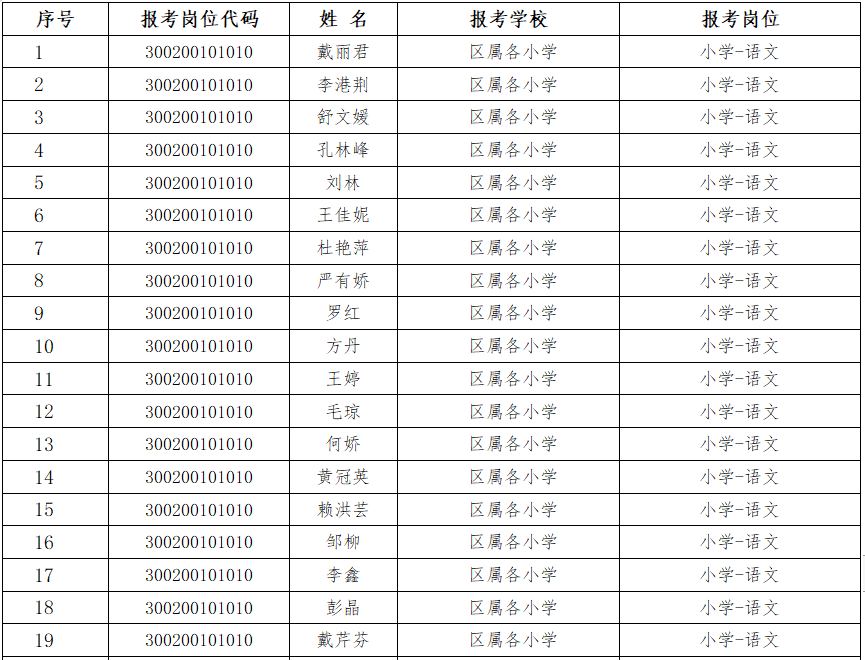 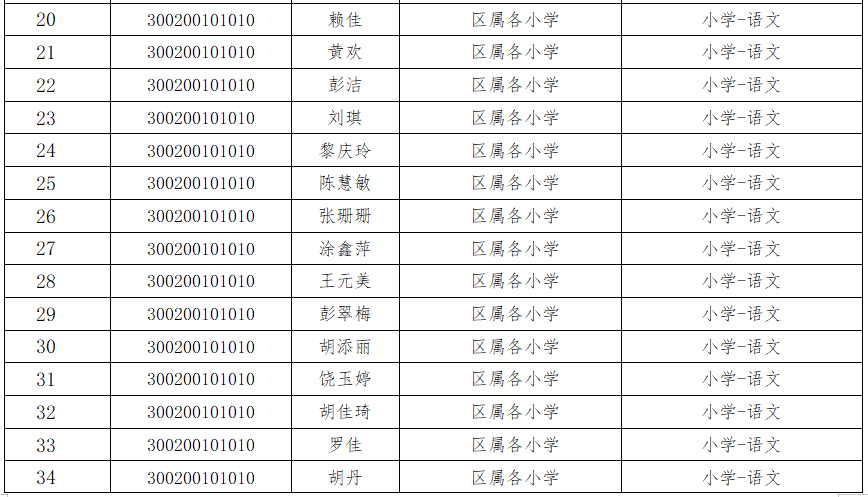 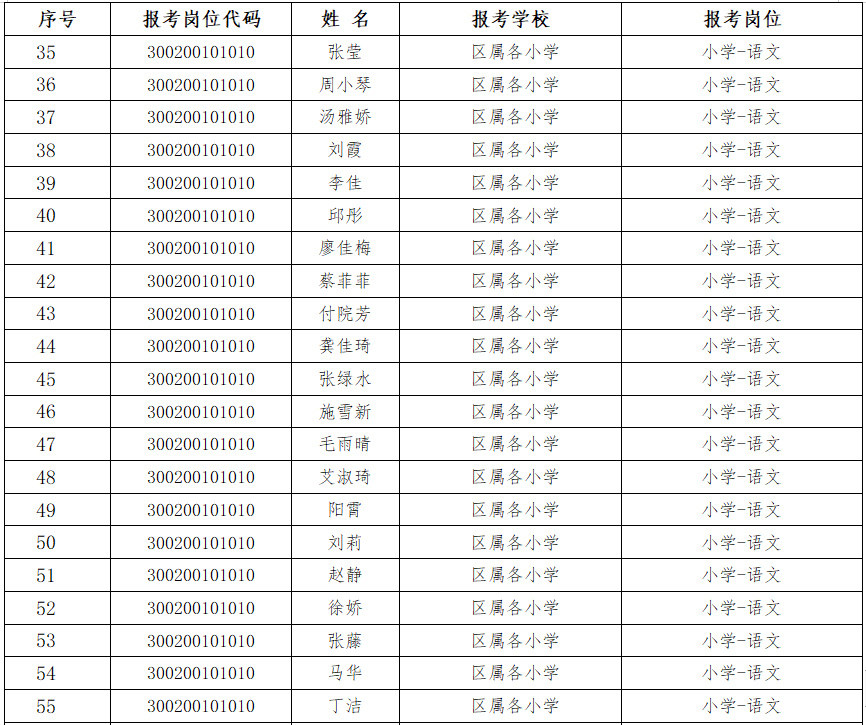 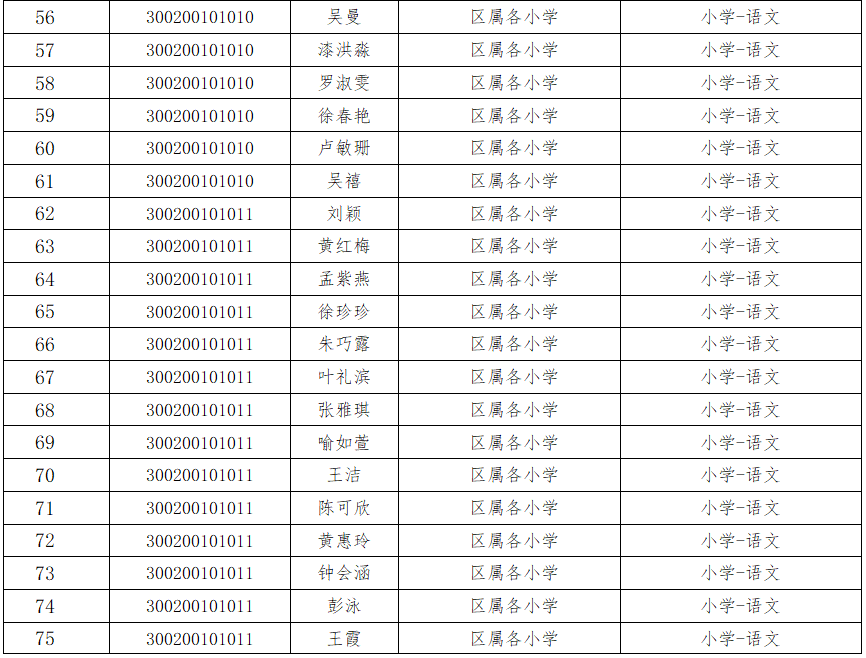 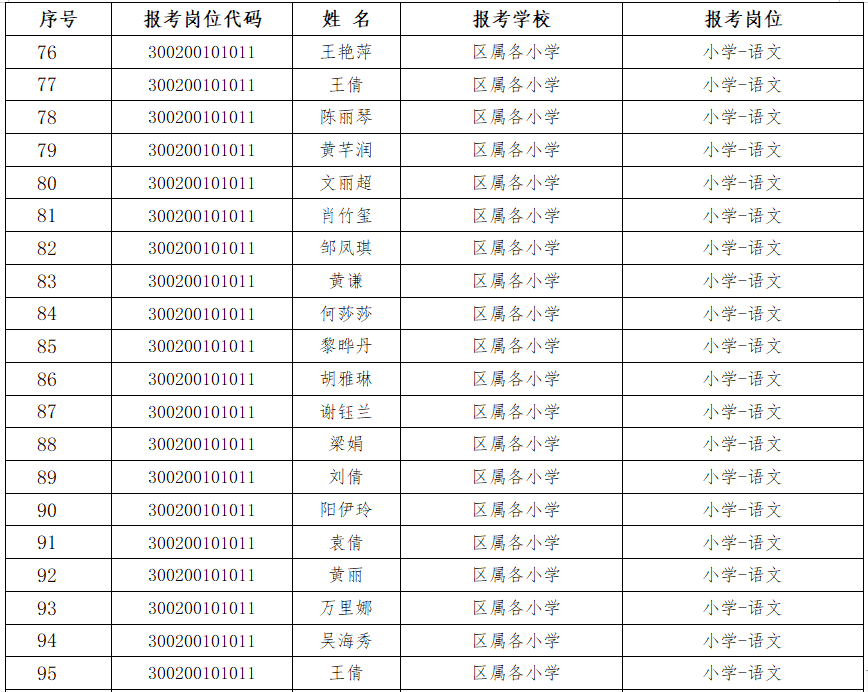 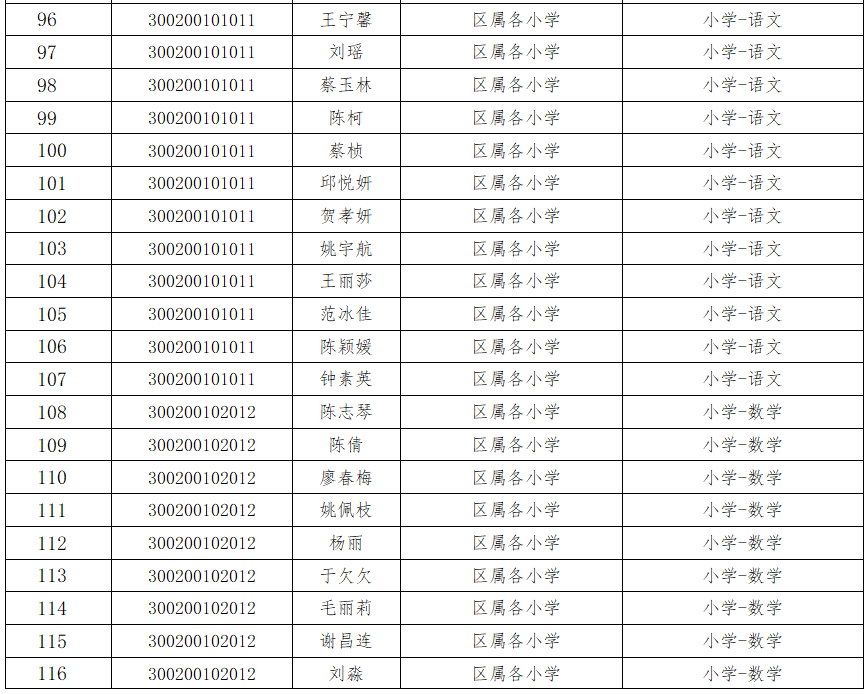 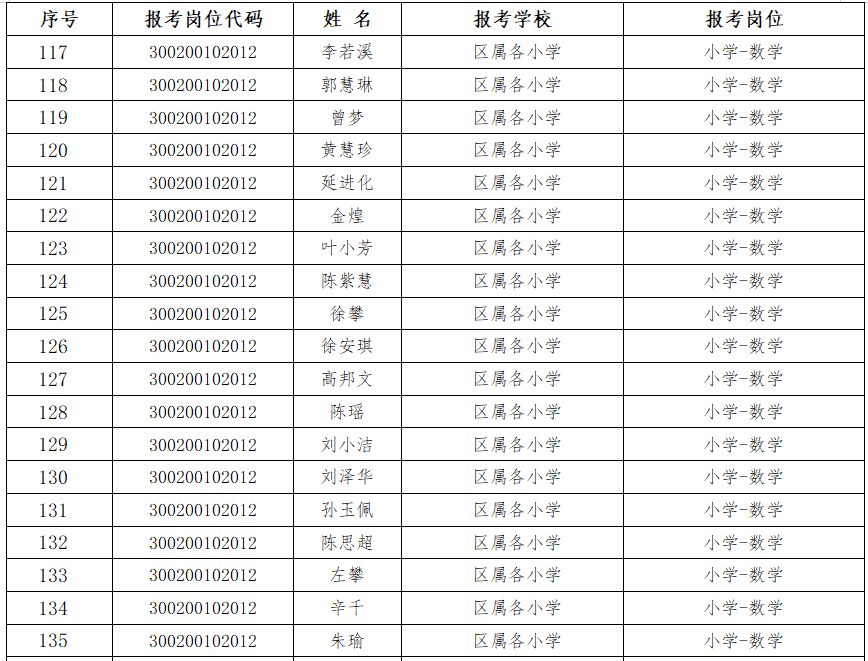 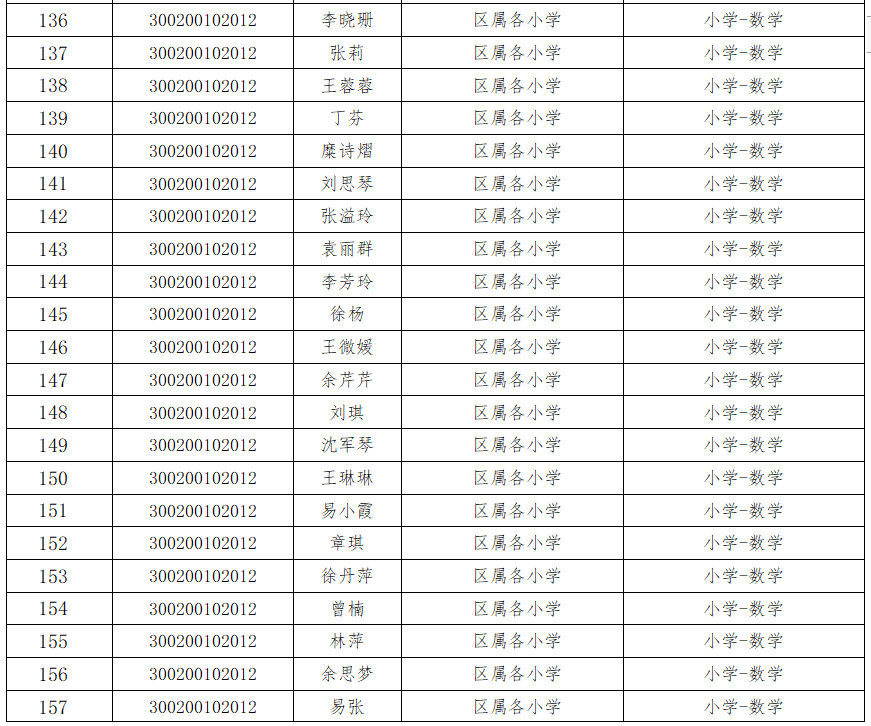 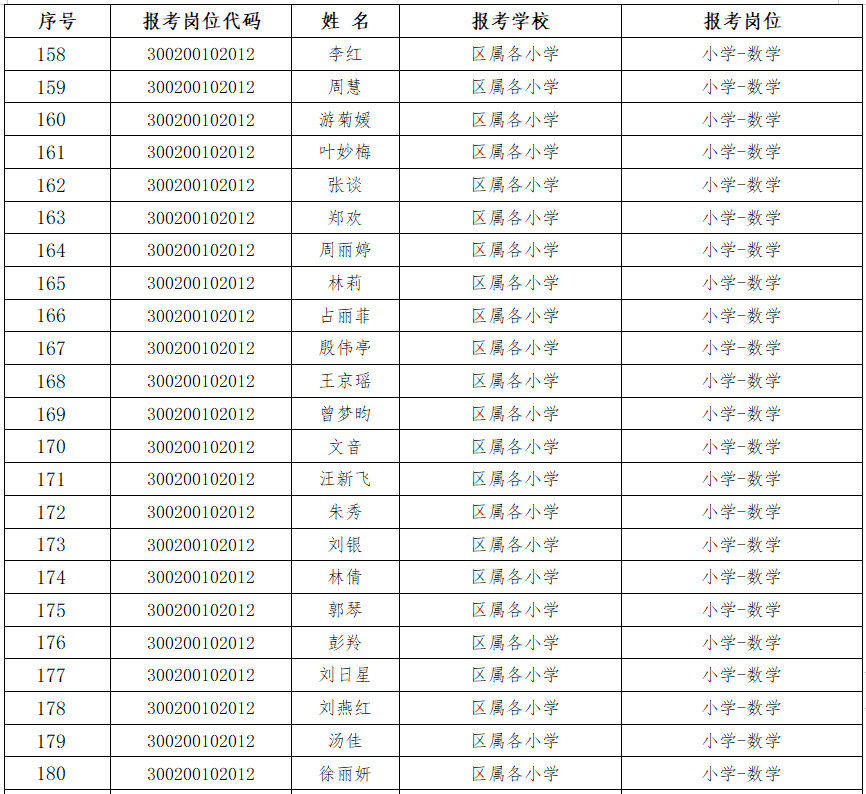 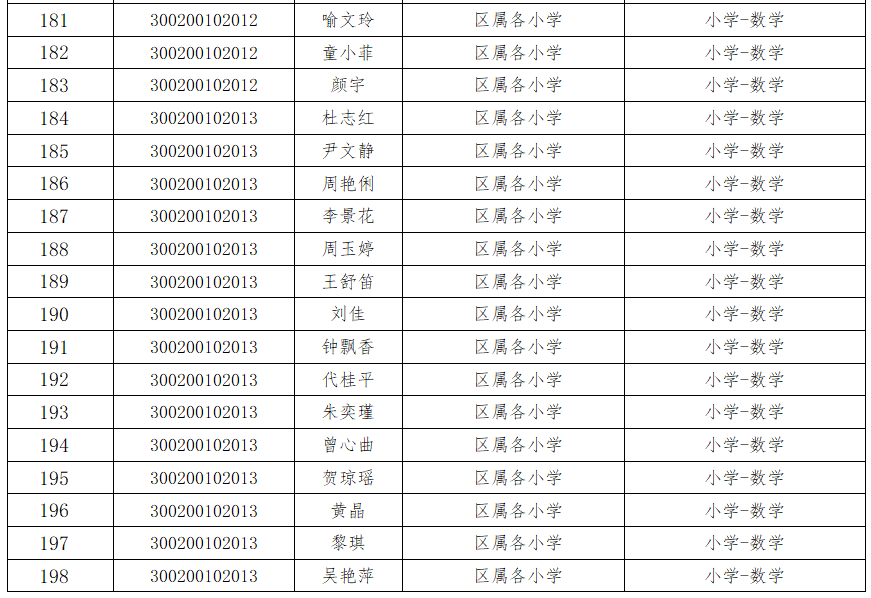 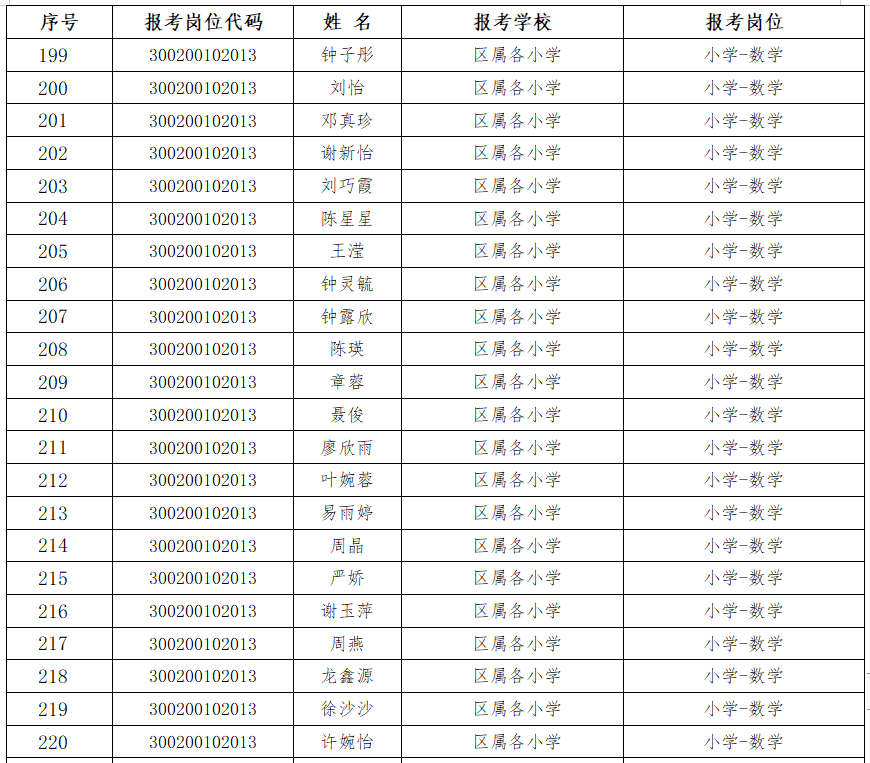 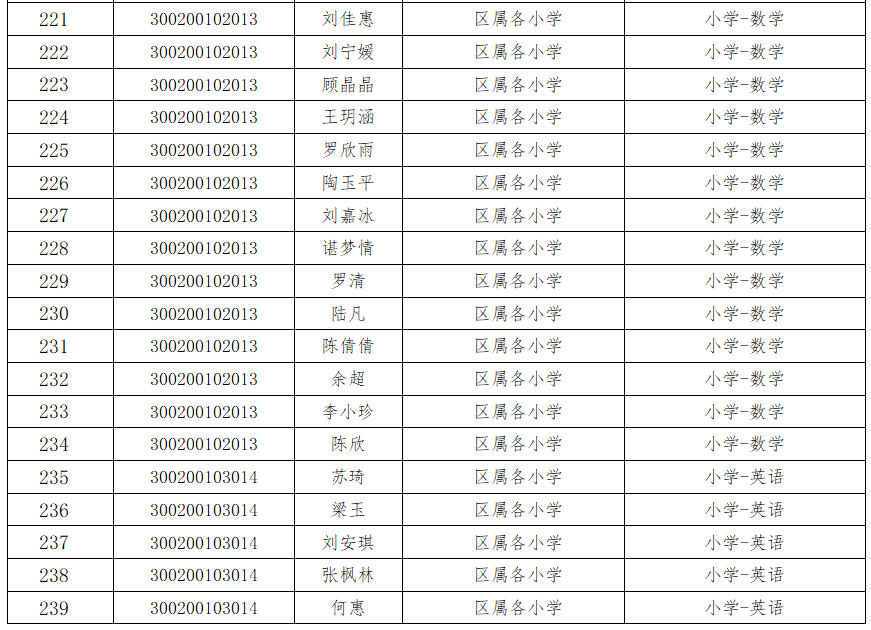 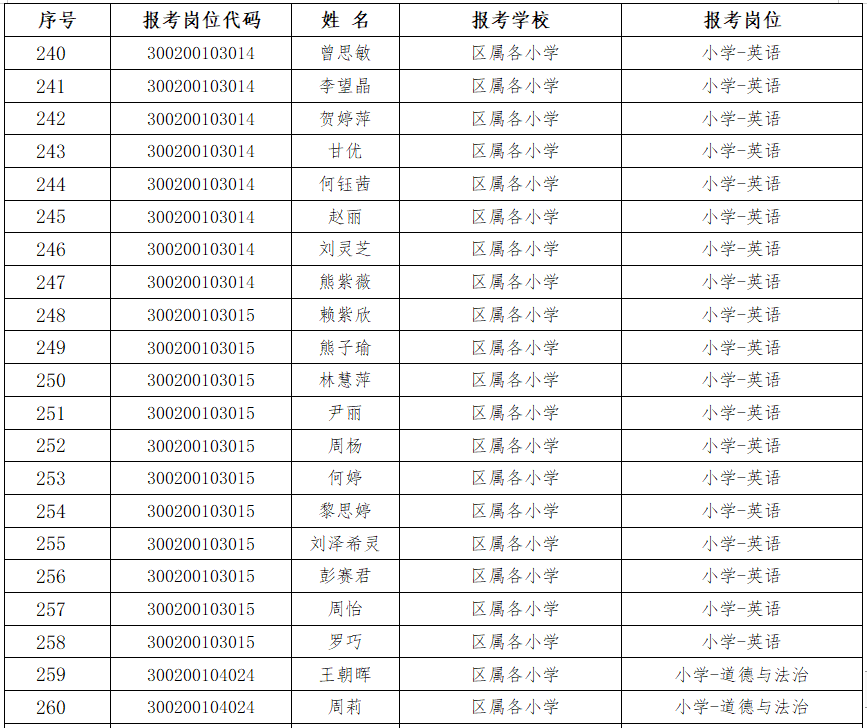 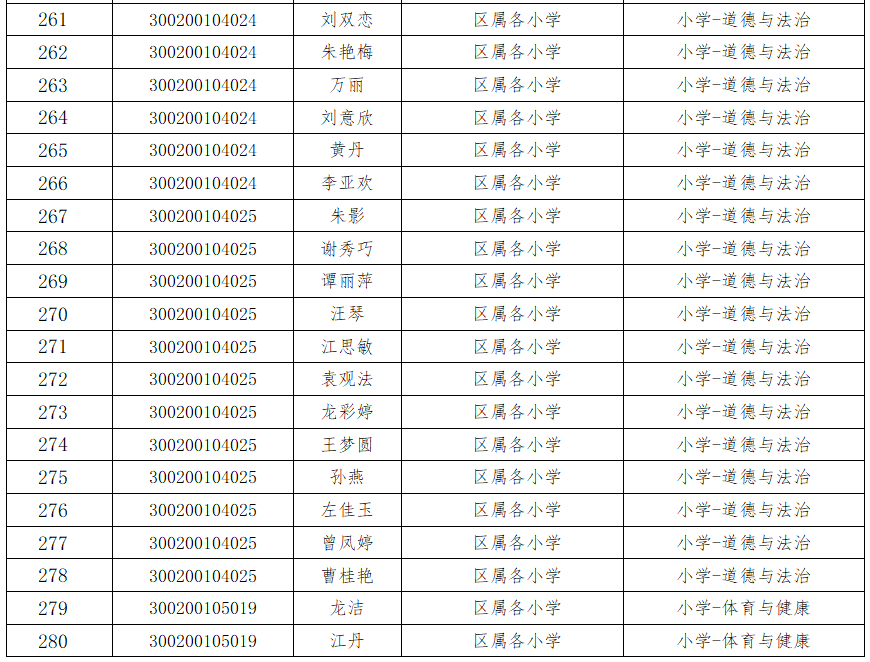 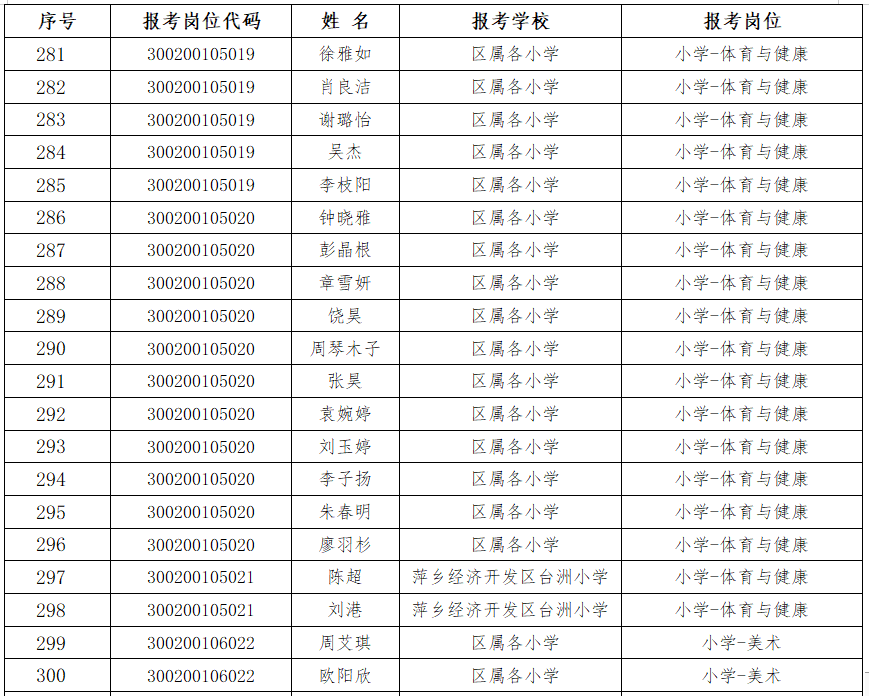 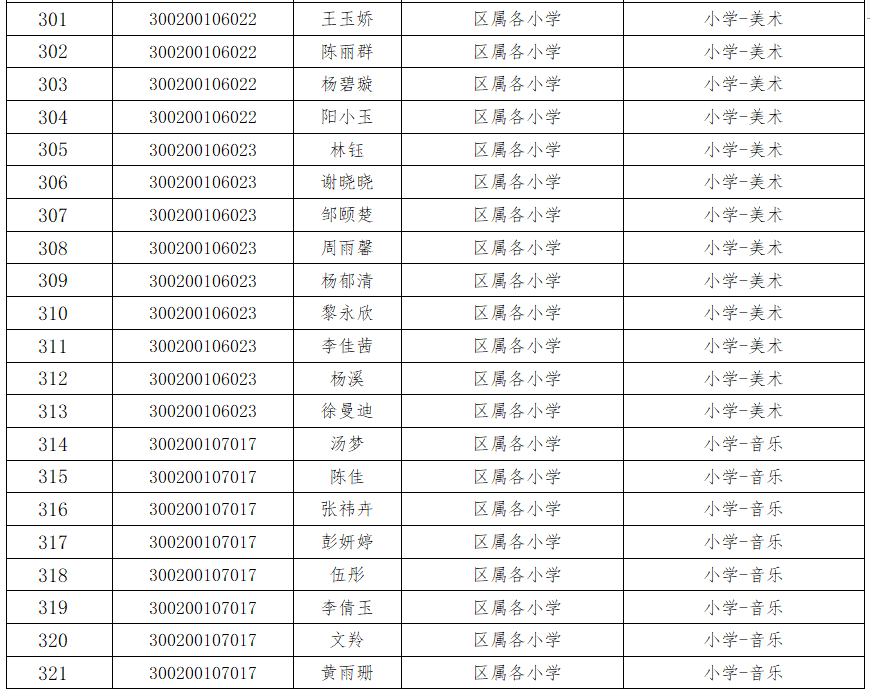 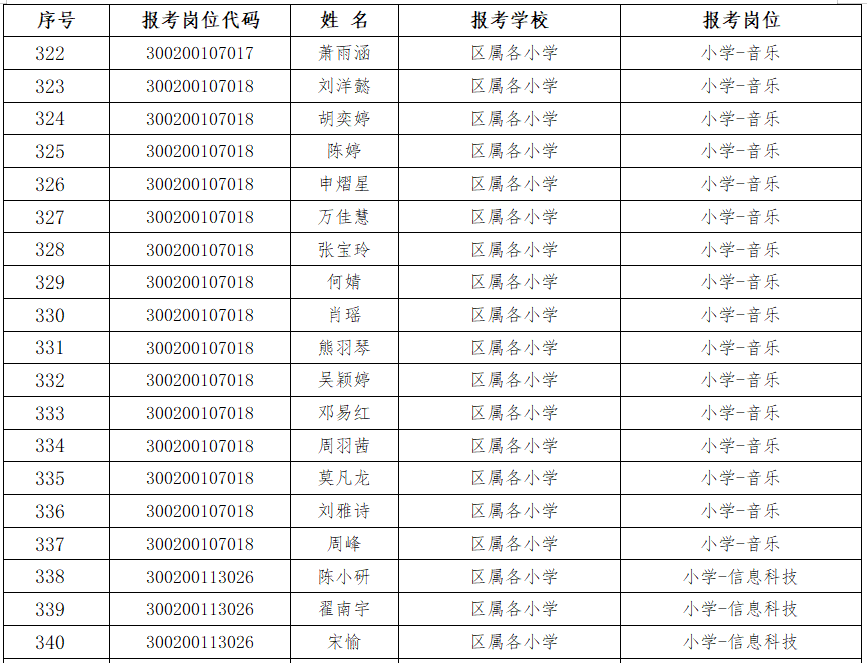 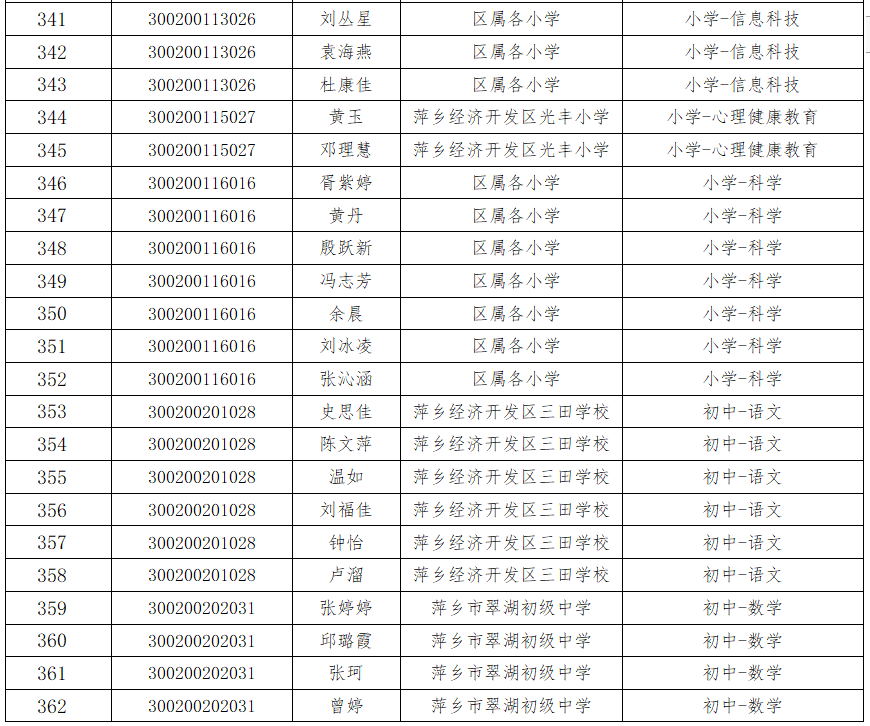 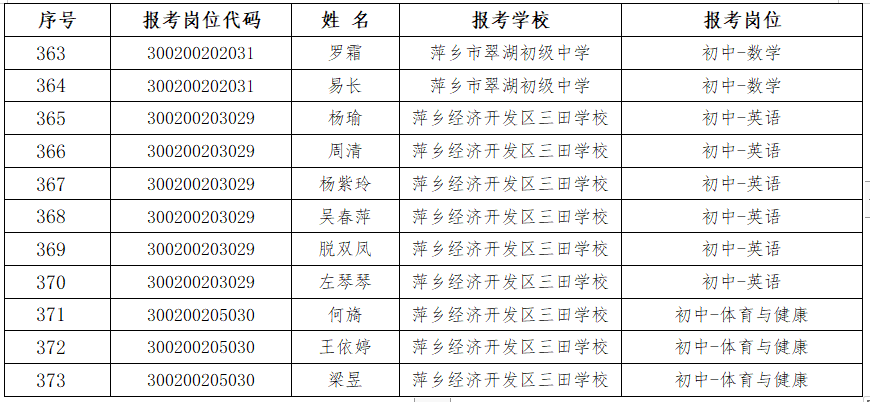 